10/11/2021Пресс-релиз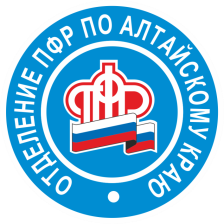 С января 2022 года ПФР будет предоставлять новые выплатыКраевое пенсионное ведомство ведет подготовку к осуществлению новых видов выплат в рамках соцподдержки населенияВ первом чтении в Государственной Думе принят федеральный закон «О внесении изменений в отдельные законодательные акты РФ» (в части изменения администратора по предоставлению гражданам отдельных мер социальной поддержки). Этими поправками в федеральное законодательство на ПФР возлагаются новые полномочия по установлению ряда выплат.Предполагается, что с нового года Пенсионный фонд РФ сможет предоставлять более 30 мер социальной поддержки, которые сейчас осуществляют региональные органы соцзащиты и Роструд. Речь идет, например, о пособиях неработающим женщинам и женам военнослужащих с детьми, гражданам, подвергшимся радиации, выплатах компенсаций по ОСАГО инвалидам и так далее. Полномочия по их назначению планируется передать Пенсионному фонду России. За счет организации межведомственного взаимодействия назначать эти пособия гражданам смогут без сбора документов и их предоставления в разные учреждения. - В рамках подготовки к осуществлению данных полномочий создана рабочая группа с участием регионального Министерства социальной защиты населения, - комментирует начальник управления установления социальных выплат ОПФР по Алтайскому краю Татьяна Выродова. - Проанализирован перечень передаваемых мер, предварительно согласованы проекты типовой формы соглашения об информационном взаимодействии и реестра передачи сведений.Данное новшество позволит оптимизировать процессы осуществления социальных выплат. В результате будет внедрен единообразный подход к реализации мер соцподдержки, что также позволит повысить качество их предоставления.